Pupil Voice Meeting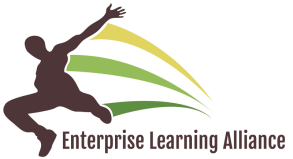 21/6/181.30pmStaff: N Waters, C Mullin, H Flay, C Easterfield, S Horsefield,  E Silk.Centers present: Westwood, Dover Skills, Project 15, Southwood KS3, Southwood KS4  x  9 pupils.Apologies: Northwood. Matters for discussion:UniformComputersLeavers/promTuck shopYr11 RevisionPEHead Boy/GirlUniform:Pupils discussed the possibility of a dark blue polo shirt, rather than the light blue polo shirt.Pupils also asked about the possibility of a black uniform, and slimline jogging bottoms for PE lessons.NW will discuss at SLT meeting.Computers:Pupils requested new computers, as some of the computers do not work, or are broken.NW advised the pupils that we have new laptops for all centres, and they are being set p in the summer holidays ready for September.One pupils requested tablets for lessons, NW stated we tried this before and it did not work unfortunately.Leavers/Prom:Pupils again discussed a prom, NW explained that we did organise one in the past, and unfortunately it became unsuccessful. Pupils then discussed Year 11 leavers’ trips. NW asked the pupils to discuss further with centre managers, and decide on a location for the trip.Tuck shop:Westwood pupils asked if they could start a tuck shop in September, NW agreed and stated that Westwood are offering business studies in September, so this could be good for the course.NW suggested that the pupils hold a fund raising day, to start up the business, HF to help the pupils get things started.Year 11 revision:Centres asked if revision sessions could be available for next year’s exams. NW stated that this was already in place although not a huge amount of pupils accessed them.NW agreed that a formal process for the arrangement will be in place next year.PE:Centres have asked for better resources for PE, NW explained about the new Sports facilities in the Deal site. These would be available to Dover provisions.NW informed the Thanet provision that it was agreed to use the local facilities, and booking them had already been agreed.Head boy/girl:Pupils asked if they could have a head boy/girl in each centre. NW Agreed to discuss this at SLT and stated it would be a good idea.